Nr 1 do Wniosku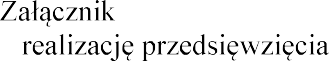 o	niskoemisyjnegow ramach programu „Stop Smog” na terenie Miasta Rybnika O		I ZASOBACH		OSOBY O		NISKOEMISYJNEGO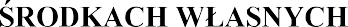 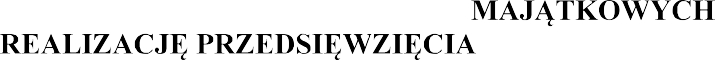 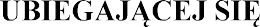 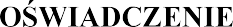 Ja,  podpisany(-na)	,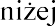  i nazwisko)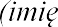 urodzony(-na) ............................................................................................................................................(data i  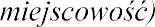  .........................................................................................................................................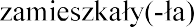 (adres) dokumentem	1) :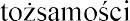 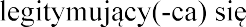 ....................................................................................................................................................... moje	i zasoby	z2) :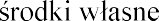 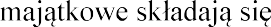 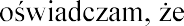 I.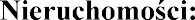 budynek mieszkalny jednorodzinny (adres, powierzchnia w m2,    prawny do   szacunkowa)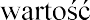 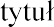 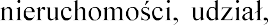 .....................................................................................................................................................................................................................................................................................................................................................................................................................................................................................................................................,lokal   w   budynku   mieszkalnym   jednorodzinnym   (adres,   powierzchnia   w   m2,      prawny do  szacunkowa)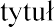 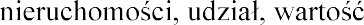 .....................................................................................................................................................................................................................................................................................................................................................................................................................................................................................................................................,mieszkanie (adres, powierzchnia w m2,  prawny do  szacunkowa)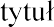 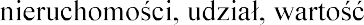 .....................................................................................................................................................................................................................................................................................................................................................................................................................................................................................................................................,gospodarstwo rolne (rodzaj, liczba hektarów, w tym przeliczeniowych,    prawny do     szacunkowa)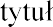 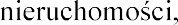 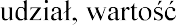 .....................................................................................................................................................................................................................................................................................................................................................................................................................................................................................................................................,– zabudowa (budynek mieszkalny jednorodzinny  gospodarstwa rolnego, inne budynki, inna zabudowa, powierzchnia w m2,	szacunkowa)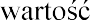 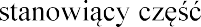 .....................................................................................................................................................................................................................................................................................................................................................................................................................................................................................................................................,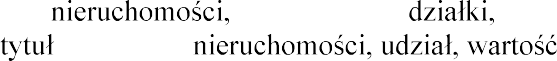 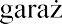 1) Rodzaj dokumentu	(seria i numer).2)	oraz	osobisty.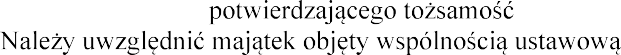 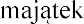 ......................................................................................................................................................................................................................................................................................................................................................................................................................................................................................................................................II.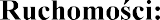 samochody (marka, model, rok produkcji,	szacunkowa)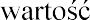 .....................................................................................................................................................................................................................................................................................................................................................................................................................................................................................................................................,maszyny (rodzaj, rok produkcji,	szacunkowa)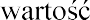 .....................................................................................................................................................................................................................................................................................................................................................................................................................................................................................................................................,inne przedmioty	(rodzaj,	szacunkowa)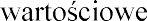 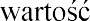 ......................................................................................................................................................................................................................................................................................................................................................................................................................................................................................................................................III. Zasoby 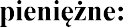 1)  zgromadzone w walucie polskiej/obcej  nominalna)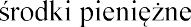 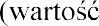 .....................................................................................................................................................................................................................................................................................................................................................................................................................................................................................................................................,papiery  szacunkowa)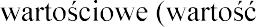 .....................................................................................................................................................................................................................................................................................................................................................................................................................................................................................................................................,inne prawa  (np.  akcje)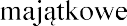 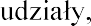 .............................................................................................................................................................................................................................................................................................................................................................................................................................................................................................................................................................., dnia ........................	................................................................(podpis osoby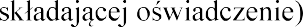 5) innew tym place,grunty, lokalmagazyn,(adres, powierzchniaw m2,	prawny doszacunkowa)